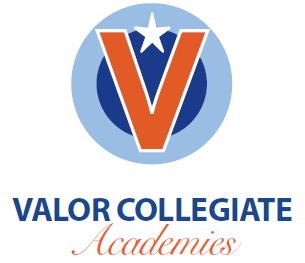 Job Description: Middle School PE TeacherWe exist to empower our diverse community to live purposeful, inspired lives.Valor Collegiate Academies is a charter school network preparing to serve 1,000 families in the 2017-2018 academic year at its two middle school campuses in Nashville: Valor Flagship Academy and Valor Voyager Academy. Our scholars will graduate with academic skills, social-emotional skills, and positive character strengths that rival the outcomes of the best schools in the world.What Makes Valor Unique?High-quality academics, with results among the top in the state.  In Valor’s founding year, our scholars’ ranked #1 in 5th grade achievement of all middle schools in Nashville.  Valor was also the only middle school in the state to be in the top 1% in both growth and achievement scores.  Though Tennessee did not have state testing the following year, data from a nationally normed test showed both Valor schools in the top 8% of the 60 elite national charter school networks in the country in both growth and achievement.Balanced approach to education.  We are passionate about creating an environment that sees our foundational responsibility as being far bigger than academics.  We’ve created a development model, the Valor Compass, which helps to guide scholars to have a Noble Purpose, a Sharp Mind, a Big Heart, and Aligned Actions. Scholars are guided by a teacher through phases of the compass within single-gendered, heterogeneous, small “pride groups” of boys or girls.An economically and culturally diverse learning environment. Valor was founded upon the belief that having a truly diverse community of families and learners in a thoughtfully designed model allows for everyone to have a higher quality and more meaningful experience.   Our current scholar population is approximately 40% white, 20% Middle Eastern, 17% Hispanic and Latino, 15% African American, and 8% Asian, with approximately half of our scholars coming from lower income and half from middle income homes.What Makes Teaching at Valor Unique?Valor is currently seeking a certified PE teacher to teach 5th-8th grade at Valor Flagship Academy. Valor understands that schools are only as great as their teachers and leaders. Therefore, our goal is to attract, develop, and retain one of the best faculties in the nation.  Our educators will become extraordinary teachers, mentors, and leaders, as well as play an integral part of the growth and decision-making processes of the organization.   Each Valor teacher serves as a “Pride Group Leader” to approximately 20 heterogeneous scholars, leading their development of an Individualized Compass Plan and overseeing their social-emotional progress through relationship-building “Connections” blocks throughout the week. Valor teachers receive an incredible amount of personalized coaching and professional development- approximately 5 times the amount received in a traditional school. Teachers are observed and coached by a principal or assistant principal and work through a “professional growth plan” designed jointly by the teacher and coach.   Every Valor teacher is expected to act as a classroom teacher, a mentor teacher, and a leader.  Daily work with scholars is combined with responsibilities to counsel scholars towards college and to play an active role in running the school site.   Qualifications and CharacteristicsA valid Tennessee Teaching Credential (or commitment to obtain one)A Bachelor’s in Education or subject area of interest (master’s degree preferred)Relentless drive to improve the minds and lives of scholars in and out of the classroomA proven track-record of high achievement in the classroomGrit and perseverance to work within a fast-paced, start-up environment Mastery of and enthusiasm for academic subjectsCommitment to use data and technology to personalize learning for both adults and scholarsCommitment and enthusiasm for working with an ethnically & economically diverse student bodyAbility to model, live, and reinforce the school’s core values inside and outside the classroom with colleagues, scholars, parents, and the larger communityOptimism, resiliency, curiosity, a sense of humor, and a burning passion for personal growth and student success.  Compensation packages are competitive based on experience and education level. All Valor faculty members are eligible for merit-based bonus incentives at the end of each academic year.  Interested applicants should email Lauren Smith at lsmith@valorcollegiate.org with a resume and cover letter.